五年级下册期末课外阅读专项测试卷       姓名：____________ （一）____________[来源:学#科#网]记得有一年,我丢了工作。在那之前,父亲所在的工厂倒闭。我们全家就只靠妈妈为别人做衣服的收入生活。有一次妈妈病了几周,没法干活。因为没钱付电费,家里被电力公司停了电,然后煤气公司停了煤气。最后要不是因为健康部门为了公共卫生的原因制止了自来水公司,我家就会连水也没有了。家里的食品柜空空如也,幸亏我家有个小菜园,我们只好在后院生起柴火煮菜充饥。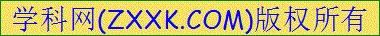 一天,妹妹放学回家,兴冲冲地说:“我们明天要带些东西到学校去,捐给穷人,帮助他们渡过难关。”妈妈正要冲口而出:“我不知道还有比我们更穷的人!”当时外婆正和我们住在一起,她赶紧拉住妈妈的手臂,皱皱眉,示意她不要这么说。“伊瓦,”外婆说,“如果你让孩子从小就把自己当成一个‘穷人’,她一辈子都会是个‘穷人’。她会永远等待别人的帮助,这样的人怎么能振作起来,怎么能当上富人呢?咱们不是还有一罐自家做的果酱吗?让她拿去。一个人只要还有力量帮助别人,他就是富有的。”外婆不知从哪里找来一张软纸和一段粉红色的丝带,把我家最后一罐果酱精心包好。第二天,妹妹欢快而自豪地带着礼物去帮助“穷人”了。直到今天,拥有三家酒店的妹妹仍然记得那罐果酱。无论是在公司叉,还是在社区里,一看到有人要帮助,妹妹总认为自己应该是“送果酱“的人。[来源:学科网]1.用“     ”画出描写“我”家贫困境况的句子。2外婆让妹妹把仅有的一罐果酱送给穷人的理由是(    )A.她不喜欢吃果酱。B.一个人只要有力量帮助别人,就是富有的。3.妹妹兴冲冲地说要带东西给穷人的理由是_____________________4.妈妈想说的话是“                          ”,外婆不让她说的原因是__________________________________________________5.外婆对妹妹的影响是什么?[来源:学科网ZXXK]___________________________________________________________6.给短文加一个合适的题日,写在文前横线上。（二）解放自己的空间阅读答案　　教育家陶行知多次告诫青少年：不要把自己关在笼子里，要学会“解放自己的空间”，努力到自然，到社会中去扩大眼界，取得丰富的学问。“解放自己的空间”，可从以下几方面入手。　　利用课余时间，博览群书。在掌握课本内容的基础上，多读一些课外书，会使课内的知识学得更好，更活。鲁迅曾经多次号召广大青年：可以多看看本分以外的书，比如学理科的，可以看看文学书;学文科的可以看看科学方面的书。他还认为：“学习必须如蜜蜂一样，采过许多花，这才能酿出蜜来，倘若叮在一处，所得就非常有限，枯燥了。”青少年时期，精力旺盛，多读书储存下丰富的知识，则可终身受益不尽。　　参加课外活动小组，发展自己的兴趣爱好。课外积极参加兴趣小组活动，不断培养自己的特长爱好，以后可以把自己的爱好，特长发展成自己的职业和事业。科学家达尔文从小有收集标本的爱好，这一爱好后来发展为专长，使他成了举世闻名的生物学家。走出校门，开阔视野，开辟学习的新天地。同学们可以通过各种方式，去读社会这本无字巨著。参观工厂、农村，观看画展、科技展览，可以获取书本上得不到的知识;调查访问，接触和参与社会实践，可以丰富阅历，增长才干;游览自然景观、名胜古迹，可以陶冶情操，提高修养。　　“解放自己的空间”，可以使我们变得更聪明。更有实力。1.根据短文内容，在括号里填上合适的词语。扩大(　        )　    开阔(        　)   开辟(        　)　    博览(　        )　　2.理解词语在文中的意思，并用这二个词分别造句。　举世闻名:_____________________________________________   收益不尽：________________________________________________　　3.填空。　　他还认为：“学习必须如蜜蜂一样，采过许多花，这才能酿出蜜来，倘若叮在一处，所得就非常有限、枯燥了。”这句话中，“他”是指___________。“采过许多花”是指_______________     ，“酿出蜜”就是______________，“叮在一处”就是_________________ 。4.用“         ”画出2、3、4自然段的中心句。5.请你写一句关于读书的诗句或名言。___________________________________________________________[来源:学科网ZXXK]参考答案：（一）1. 有一次妈妈病了几周,没法干活。因为没钱付电费,家里被电力公司停了电,然后煤气公司停了煤气。最后要不是因为健康部门为了公共卫生的原因制止了自来水公司,我家就会连水也没有了。家里的食品柜空空如也,幸亏我家有个小菜园,我们只好在后院生起柴火煮菜充饥。2.B  3.帮助他们渡过难关4.我不知道还有比我们更穷的人  外婆怕妈妈的话使“我们”从小就觉得自已是穷人,只会等待别人的帮助,永远振作不起来,从而水远是穷人。5.妹妹拥有了三家酒店,而且不论在公司还是在社区，一看到有人需要帮助,她就认为自己应是“送果酱“的人。6.示例:送果酱的人（二）1. 眼界　　视野　　天地　　群书　　阅历　修养2.例句：中国工农红军的长征早已举世闻名。　　良好的教育环境使学生受益不尽。3. 鲁迅;大量阅读许多作家写的各种内容的书;获得各种收获，得到许多益处;只读一个人写的书或只看一类书;视野狭窄，收获少。4. 总分;解放自己的空间。 各段第1句话.5.读好书就像和高尚的人谈话。（答案不唯一）[来源:Z*xx*k.Com]